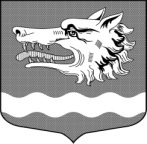 Администрация муниципального образования Раздольевское сельское поселение муниципального образования Приозерский муниципальный район Ленинградской областиПОСТАНОВЛЕНИЕ09 марта 2017  года                                                                                                       № 23         Во исполнение части 7 статьи 168 Жилищного кодекса Российской Федерации, Постановления Правительства Ленинградской области от 26.12.2013 г. № 508 «Об утверждении региональной программы капитального ремонта общего имущества в многоквартирных домах, расположенных на территории Ленинградской области», областного закона от 29 ноября 2013 года № 82-оз  «Об отдельных вопросах организации и проведения капитального ремонта общего имущества в многоквартирных домах, расположенных на территории Ленинградской области», в соответствии с пунктами  4,6 и 10 «Порядка разработки и утверждения краткосрочных планов реализации Региональной программы капитального ремонта общего имущества в многоквартирных домах, расположенных на территории Ленинградской области, на 2014 – 2043 годы», утверждённого постановлением Правительства Ленинградской области  от 30 мая 2014 года № 218, администрация МО Раздольевское сельское поселение  ПОСТАНОВЛЯЕТ:        1. Внести изменения в постановление администрации муниципального образования Раздольевское сельское поселение муниципального образования Приозерский муниципальный район Ленинградской области «Об утверждении проекта краткосрочного плана реализации в 2016 году  региональной программы капитального ремонта общего имущества в многоквартирных домах, расположенных на территории муниципального образования  Раздольевское сельское поселение на 2016 год»:        1.1. Приложение № 1, приложение № 2 изложить в новой редакции, согласно приложению № 1, приложению № 2 данного постановления.        2. Постановление подлежит официальному опубликованию и вступает в силу на следующий день после его официального опубликования.      5. Контроль за исполнением настоящего постановления возложить на заместителя главы администрации Шехмаметьеву А.Ш.И.о. главы администрации                                                                            Н.В.РоманенкоА.Ш.Шехмаметьева,66-718Разослано: дело – 2; прокуратура – 1; комитет по ЖКХ ЛО – 1.Приложение № 1к постановлению администрацииМО Раздольевское сельское поселение № 23 от 09.03.2017 г.Краткосрочный план реализации в 2016 году Региональной программы капитального ремонта общего имущества в многоквартирных домах, расположенных на территории муниципального образования Раздольевское сельское  поселение Ленинградской областиПриложение № 2к постановлению администрацииМО Раздольевское сельское поселение № 23 от 09.03.2017 г.II. Реестр многоквартирных домов, которые подлежат капитальному ремонту в 2016 годуI. Перечень многоквартирных домов, которые подлежат капитальному ремонту в 2016 годуI. Перечень многоквартирных домов, которые подлежат капитальному ремонту в 2016 годуI. Перечень многоквартирных домов, которые подлежат капитальному ремонту в 2016 годуI. Перечень многоквартирных домов, которые подлежат капитальному ремонту в 2016 годуI. Перечень многоквартирных домов, которые подлежат капитальному ремонту в 2016 годуI. Перечень многоквартирных домов, которые подлежат капитальному ремонту в 2016 годуI. Перечень многоквартирных домов, которые подлежат капитальному ремонту в 2016 годуI. Перечень многоквартирных домов, которые подлежат капитальному ремонту в 2016 годуI. Перечень многоквартирных домов, которые подлежат капитальному ремонту в 2016 годуI. Перечень многоквартирных домов, которые подлежат капитальному ремонту в 2016 годуI. Перечень многоквартирных домов, которые подлежат капитальному ремонту в 2016 годуI. Перечень многоквартирных домов, которые подлежат капитальному ремонту в 2016 годуI. Перечень многоквартирных домов, которые подлежат капитальному ремонту в 2016 годуI. Перечень многоквартирных домов, которые подлежат капитальному ремонту в 2016 году№ п/пАдрес МКДГодГодМатериал стенКоличество этажейКоличество подъездовобщая площадь МКД, всегоПлощадь помещений МКД:Площадь помещений МКД:Количество жителей, зарегистрированных в МКДСтоимость капитального ремонтаСтоимость капитального ремонтаСтоимость капитального ремонтаСтоимость капитального ремонтаСтоимость капитального ремонтаУдельная стоимость капитального ремонта 1 кв. м общей площади помещений МКДПредельная стоимость капитального ремонта 1 кв. м общей площади помещений МКДПлановая дата завершения работспособ формирования фонда капитального ремонта№ п/пАдрес МКДввода в эксплуатациюзавершение последнего капитального ремонтаМатериал стенКоличество этажейКоличество подъездовобщая площадь МКД, всеговсего:в том числе жилых помещений, находящихся в собственности гражданКоличество жителей, зарегистрированных в МКДвсего:Удельная стоимость капитального ремонта 1 кв. м общей площади помещений МКДПредельная стоимость капитального ремонта 1 кв. м общей площади помещений МКДПлановая дата завершения работспособ формирования фонда капитального ремонта№ п/пАдрес МКДввода в эксплуатациюзавершение последнего капитального ремонтаМатериал стенКоличество этажейКоличество подъездовобщая площадь МКД, всеговсего:в том числе жилых помещений, находящихся в собственности гражданКоличество жителей, зарегистрированных в МКДвсего:федеральный бюджетобластной бюджетза счет средств местного бюджетаза счет средств собственников помещений в МКДУдельная стоимость капитального ремонта 1 кв. м общей площади помещений МКДПредельная стоимость капитального ремонта 1 кв. м общей площади помещений МКДПлановая дата завершения работспособ формирования фонда капитального ремонта№ п/пАдрес МКДввода в эксплуатациюзавершение последнего капитального ремонтаМатериал стенКоличество этажейКоличество подъездовкв.мкв.мкв.мчел.руб.руб.руб.руб./кв.мруб./кв.мПлановая дата завершения работспособ формирования фонда капитального ремонта1234567891011121314151617181920Приозерский муниципальный районПриозерский муниципальный районПриозерский муниципальный районПриозерский муниципальный районПриозерский муниципальный районПриозерский муниципальный районПриозерский муниципальный районПриозерский муниципальный районПриозерский муниципальный районПриозерский муниципальный районПриозерский муниципальный районПриозерский муниципальный районПриозерский муниципальный районПриозерский муниципальный районПриозерский муниципальный районПриозерский муниципальный районПриозерский муниципальный районПриозерский муниципальный районПриозерский муниципальный районПриозерский муниципальный районМуниципальное образование Раздольевское сельское поселениеМуниципальное образование Раздольевское сельское поселениеМуниципальное образование Раздольевское сельское поселениеМуниципальное образование Раздольевское сельское поселениеМуниципальное образование Раздольевское сельское поселение1Дер. Раздолье, ул. Центральная, д. 81969Кирпич22608,40405,20316,50346 127 059,000,000,000,006 127 059,0010 070,7714 593,7030.12.2017РОИтого по муниципальному образованиюИтого по муниципальному образованиюххххх608,401 405,20316,50346 127 059,000,000,000,006 127 059,0010 070,77хххИТОГО по МО  Раздольевское СП со строительным контролемИТОГО по МО  Раздольевское СП со строительным контролемИТОГО по МО  Раздольевское СП со строительным контролемхххххххх6 257 807,000,000,000,006 257 807,00хххх№ п\пАдрес МКДСтоимость капитального ремонта ВСЕГОВиды работВиды работВиды работВиды работВиды работВиды работВиды работВиды работВиды работВиды работВиды работВиды работВиды работВиды работВиды работВиды работВиды работВиды работВиды работВиды работВиды работ№ п\пАдрес МКДСтоимость капитального ремонта ВСЕГОРемонт внутридомовых инженерных системРемонт внутридомовых инженерных системРемонт внутридомовых инженерных системРемонт внутридомовых инженерных системРемонт внутридомовых инженерных системРемонт внутридомовых инженерных системРемонт или замена лифтового оборудованияРемонт или замена лифтового оборудованияРемонт крышиРемонт крышиРемонт подвальных помещенийРемонт подвальных помещенийРемонт фасадаРемонт фасадаРемонт фундаментаРемонт фундаментаУтепление  фасадовУтепление  фасадовУстановка коллективных (общедомовых) ПУ и УУПроектные работыРаботы по предпроектной подготовке№ п\пАдрес МКДСтоимость капитального ремонта ВСЕГОВсего работ по инженерным системамв том числев том числев том числев том числев том числеРемонт или замена лифтового оборудованияРемонт или замена лифтового оборудованияРемонт крышиРемонт крышиРемонт подвальных помещенийРемонт подвальных помещенийРемонт фасадаРемонт фасадаРемонт фундаментаРемонт фундаментаУтепление  фасадовУтепление  фасадовУстановка коллективных (общедомовых) ПУ и УУПроектные работыРаботы по предпроектной подготовке№ п\пАдрес МКДСтоимость капитального ремонта ВСЕГОВсего работ по инженерным системамРемонт сетей электроснабженияРемонт сетей теплоснабженияРемонт сетей холодного водоснабженияРемонт сетей горячего водоснабженияРемонт систем водоотведенияРемонт или замена лифтового оборудованияРемонт или замена лифтового оборудованияРемонт крышиРемонт крышиРемонт подвальных помещенийРемонт подвальных помещенийРемонт фасадаРемонт фасадаРемонт фундаментаРемонт фундаментаУтепление  фасадовУтепление  фасадовУстановка коллективных (общедомовых) ПУ и УУПроектные работыРаботы по предпроектной подготовке№ п\пАдрес МКДруб.руб.руб.руб.руб.руб.руб.ед.руб.кв.м.руб.кв.м.руб.кв.м.руб.куб.м.руб.кв.м.руб.руб.руб.руб.123456789101112131415161718192021222324Муниципальное образование Раздольевское сельское поселениеМуниципальное образование Раздольевское сельское поселениеМуниципальное образование Раздольевское сельское поселение1Дер. Раздолье, ул. Центральная, д. 86 127 059,00638,002 977 957,00640,563 131 769,0017 333,00Итого по муниципальному образованиюИтого по муниципальному образованию6 127 059,00638,002 977 957,00640,563 131 769,0017 333,00Осуществление строительного контроляОсуществление строительного контроля130 748,00Итого по муниципальному образованию со строительным контролемИтого по муниципальному образованию со строительным контролем6 257 807,0